Årsklokke administrativt ROL 2018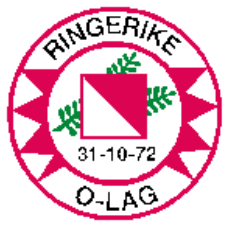 ROL/LY/10/04/18DatoAktivitetAnsvarJanuar11.januarStyremøteLeder/nestleder11. januarFrist innkomne saker til årsmøtet Alle medlemmer18. januarÅrsmøtepapirer tilgjengelig på hjemmesidaLeder/nestleder25. januarÅrsmøteAU Februar12.februarÅrsmøte Ringerike idrettsrådAU14.februarAU-møteAUMars  1.marsMomskompensasjon kartprosjekterKasserer/Kartutvalg13.marsBuskerud o-krets tingAU15.marsStyremøte Leder/nestleder15.marsTilskuddsmidler NOFLeder/nestlederApril30. aprilMomskomp. driftsmidler og idrettsreg.KassererMai1.maiKulturmidler idrett Hole kommuneAU14.maiAU-møteAUJuni7.juniKlubbmesterskapAUAugust  1.augustSøke om leie av gymsalTrening-og rekruttutvalg15.augustMomskompensasjon driftsmidler-endelig fristKassererSeptember10.septemberLAM-søknad Ringerike idrettsrådAU10.septemberStyremøte/vurdere utdeling av innsatspokalLeder/nestlederOktober  1.oktoberSøknad om løp/terminlisteArrangementsutvalg28.oktoberSesongavslutning, RingkollstuaStyretNovember  1.novemberTur-o-rapportering NOFTrim- og tur-o-utvalg  6.novemberStyremøteLeder/nestleder10.novemberVO-midler NOFLeder/nestlederDesember  7.desemberÅrsrapport og årsplan Leder + utvalgene10.desemberAU-møteAU22. desemberAnn. årsmøtet i Ring. blad/hjemmeside med påminning 20/1 og 25/1 hvis årsmøtet er 25/1 Leder/nestleder31.desemberKulturmidler Ringerike kommuneLeder/nestlederSponsoravtaler1.12.2020Reforhandle avtale med Sparebank 1LederAvtale med Ringerikes BladLeder